               Театр  дома»                                        Театр – это волшебный мир.Он даёт уроки красоты,морали и нравственности.А чем они богаче, тем успешнее идёт развитие духовного мира детей…                           Б. М. ТепловТеатр – один из самых доступных видов искусства для детей, помогающий решить многие актуальные проблемы педагогики и психологии, связанные с  формированием эстетического вкуса, нравственным воспитанием, развитием коммуникативных качеств личности, воспитанием воли, развитием памяти, воображения, фантазии, речи, созданию положительного настроения, решением конфликтных ситуаций через игру.   Благодаря театру ребёнок познаёт мир не только умом, но и сердцем, выражает своё собственное отношение  к добру и злу. Театрализованная деятельность помогает преодолеть робость, неуверенность в себе, застенчивость, расширяет кругозор детей, создаёт обстановку, требующую от них вступить в беседу, поделиться своими впечатлениями с друзьями  и родителями. Всё это, несомненно, способствует развитию речи, умению вести диалог и передавать свои впечатления в монологической форме.         Родители могут также стать инициаторами организации в домашней обстановке разнообразных театрализованных игр. Это могут быть игры-забавы, игры-драматизации  типа  «Репка»,  « Теремок », слушание сказок, записанных на дисках, с их последующим разыгрыванием и другое. Такие совместные развлечения могут сыграть большую роль в создании дружеской доверительной, творческой атмосферы в семье, что важно для укрепления семейных отношений.    Для осуществления данной работы в семье должна быть создана соответствующая художественно-эстетическая среда, предполагающая наличие игрушек или кукол, сделанных своими руками, фонотеки и библиотеки сказок, детских музыкальных инструментов, инструментов-самоделок, дидактических игр. Но самое главное – организация взрослыми разнообразной совместной с ребенком художественно-творческой деятельности в различных формах (драматизации, пение, танцы,  игры и др.)      Домашний театр - это совокупность театрализованных игр и разнообразных видов театра. Для домашнего пользования доступны - кукольный, пальчиковый, би - ба - бо, теневой театры. Родители могут организовать кукольный театр, используя имеющиеся вдоме игрушки или изготавливая своими руками из разных материалов, например, папье-маше, дерева, картона, ткани, ниток, старых носков, перчаток. К работе по изготовлению кукол, костюмов желательно привлекать и ребенка. В дальнейшем он будет с удовольствием использовать их, разыгрывая сюжеты знакомых сказок. Например: старый меховой воротник в ловких руках может стать хитрой лисой или коварным волком. Бумажный пакетик может превратиться в весёлого человечка и т.д. Создавая домашний кукольный театр, вы  вместе с малышом примеряете на себя множество ролей: будете делать кукол, рисовать декорации, писать сценарий, оформлять сцену, продумывать музыкальное сопровождение и, конечно, показывать сам спектакль. Только представьте, сколько творчества, смекалки, уверенности в себе потребует это занятие от крохи. А ещё тренировка мелкой моторики, развитие речи, художественного вкуса и фантазии, познание нового и интересного, радость совместной деятельности с близкими людьми, гордость за свои успехи…  Действительно, создание домашнего кукольного театра - настолько развивающая и многогранная деятельность, что стоит не пожалеть на это времени и сил. Дети любят сами перевоплощаться в любимых героев и действовать от их имени в соответствии с сюжетами сказок, мультфильмов, детских спектаклей.   Домашние постановки помогают удовлетворить физический  и эмоциональный потенциал. Дети учатся замечать хорошие и плохие поступки, проявлять любознательность, они становятся более раскрепощёнными и общительными, учатся четко формулировать свои мысли и излагать их публично, тоньше чувствовать и познавать окружающий мир. Кроме того, занятия театральной деятельностью требуют решительности, трудолюбия, смекалки. А как загораются глаза малыша, когда взрослый читает вслух, интонационно выделяя характер каждого героя произведения.  Разнообразие тематики, средств изображения, эмоциональность театрализованных игр дают возможность использовать их в целяхвсестороннего воспитания личности.                                         Уважаемые родители!Читайте дома больше сказок, стихов, беседуйте по содержанию произведения, исполняйте сказки, рассказы в лицах, будьте эмоциональными.    Учите детей оперировать предметами, игрушками через личный пример, разыгрывайте мини-спектакли на любую тему, фантазируйте.Старайтесь мимикой, жестами помогать себе и ребенку в раскрытии различных образов. Шейте костюмы своими руками, делайте маски и т. д.Рисуйте с ребенком картины по прочитанным произведениям. Постарайтесь по возможности посещать с детьми театр, цирк и т. д.Закрепите в беседе правила поведения в театре.Упражнения1. С помощью мимики выразите горе, радость, боль, страх, удивление.2. Покажите, как вы сидите у телевизора (захватывающий фильм, за шахматной доской, на рыбалке (клюёт) .Игры со скороговоркамиСкороговорку надо отрабатывать через очень медленную,  чёткую речь. Скороговорки сначала произносятся беззвучно с активной артикуляцией губ; затем шёпотом, затем вслух и быстро (несколько раз). Скороговорки помогают детям научиться быстро и чисто проговаривать труднопроизносимые слова и фразы.Варианты скороговорок:-  На окошке крошку-мошку
   Ловко ловит лапой кошка.-  У Сени и Сани в сетях сом с усами.                             Пальчиковые игры со словамиПальчиковые игры способствуют подготовке руки к письму, развивая мелкую моторику рук, внимание, воображение и память.
ЗАМОКНа двери висит замок  (руки в замке)
Кто его открыть бы смог?  (пальчики тянем, не разжимая)
Потянули, (потянули)
Покрутили,  (вращаем руки)
Постучали (стучим основанием ладоней)
И – открыли! (руки разжимаются)Пантомимические этюды и упражненияДавайте детям дома задания: понаблюдать, запомнить, повторить поведение людей и животных, бытовые предметы в простейших ситуациях. Лучше начать с предметов, потому что дети хорошо их зрительно помнят и для этого не требуется особых наблюдений.   Покажите, как вратарь ловит мяч;  рыбак  ловит большую рыбу; ребёнок ловит муху.   Попробуйте изобразить: парикмахера, пожарника, строителя.   Занимаясь с детьми театром, мы сделаем их жизнь интересной и содержательной, наполним её яркими впечатлениями и радостью творчества. А самое главное - навыки, полученные в театрализованных играх, представлениях дети смогут использовать в повседневной жизни.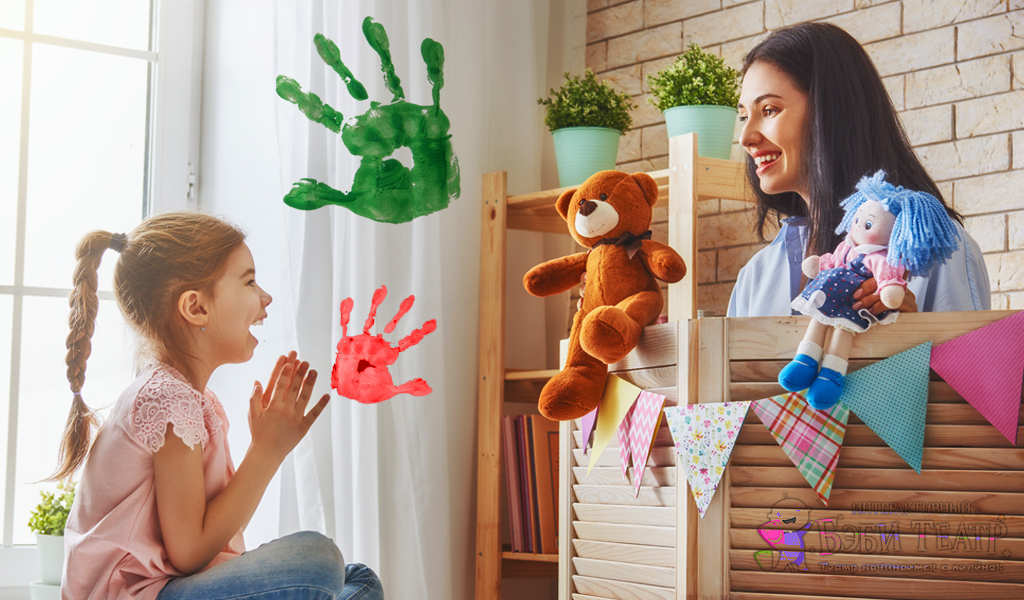 